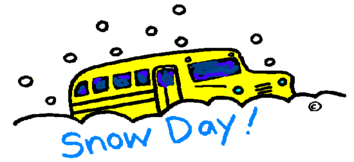 Dear Parent/Guardian,This year we are required to have snow day assignments for 5 days missed due to inclement weather. Attached to this letter is an assignment sheet of 5 assignments for each core class. Please have your child complete the designated assignment for each day missed for each class and submit on the day we return to school. These assignments will be graded and recorded. If the assignment is not turned in it will be recorded as a zero. If your child has any questions while completing the assignments, they can send us a message on Livegrades. If a snow day is a snow packet day, you will receive a parent link call from school stating that this is a snow packet day, with instructions at to if it is day 1,2,3 4 or 5. anlamber@k12.wv.usMs. Kelly Vandevander (ELA)Mr. Richard Leitner (Social Studies)Mr. Robin Davis (Science)Mrs. Tracey Ruddle (Math)Mrs. Dee Roth (Basic Skills)Principal Mrs. Angie Wilson_____________________________________________________________________________________Please sign, detach and returnI have received the snow day assignment letter   __________I have received the 5 day packet for Math & Science _________I have received the 5 day packet for ELA & Social Studies _________Parent/Guardian Signature______________________________________ Date____________Student Name (Print) __________________________________________Assignment Sheet (6th Grade Blue Team)Math/Science1st missed day: You will need to review the weather to complete this assignment. This information can be obtained by listening to the radio, watching a local or national news channel on TV, or by looking online.   Step one:  Research the weather pattern that caused the no school day.  Write a paragraph on the cause and effect of the weather causing the no school day.  Step 2:  Look at the mean (average), and median (middle number) of the following cities: Belington, Bluefield, Charleston, Elkins, Martinsburg, and Parkersburg. Make a bar graph with the inches of snow with the above cities.  2nd missed day:   You will need to review the weather to complete this assignment. This information can be obtained by listening to the radio, watching a local or national news channel on TV, or by looking online.   Step one:  Research the weather pattern that caused the no school day.  Write a paragraph on the cause and effect of the weather causing the no school day.  Step 2:  Look at the mean (average), and median (middle number) of the following cities: Belington, Bluefield, Charleston, Elkins, Martinsburg, and Parkersburg. Make a bar graph with the inches of snow with the above cities.  3rd missed day:   You will need to review the weather to complete this assignment. This information can be obtained by listening to the radio, watching a local or national news channel on TV, or by looking online.   Step one:  Research the weather pattern that caused the no school day.  Write a paragraph on the cause and effect of the weather causing the no school day.  Step 2:  Look at the mean (average), and median (middle number) of the following cities: Belington, Bluefield, Charleston, Elkins, Martinsburg, and Parkersburg. Make a bar graph with the inches of snow with the above cities.  4th missed day:   You will need to review the weather to complete this assignment. This information can be obtained by listening to the radio, watching a local or national news channel on TV, or by looking online.   Step one:  Research the weather pattern that caused the no school day.  Write a paragraph on the cause and effect of the weather causing the no school day.  Step 2:  Look at the mean (average), and median (middle number) of the following cities: Belington, Bluefield, Charleston, Elkins, Martinsburg, and Parkersburg. Make a bar graph with the inches of snow with the above cities.  5th missed day:  You will need to review the weather to complete this assignment. This information can be obtained by listening to the radio, watching a local or national news channel on TV, or by looking online.   Step one:  Research the weather pattern that caused the no school day.  Write a paragraph on the cause and effect of the weather causing the no school day.  Step 2:  Look at the mean (average), and median (middle number) of the following cities: Belington, Bluefield, Charleston, Elkins, Martinsburg, and Parkersburg. Make a bar graph with the inches of snow with the above cities.  ELA & Social Studies 1st  missed day:  Watch or listen to the news about a current event.  The event can be state, national, or international.  Write at least a 6-sentence summary about the event.  Sentences should contain at least 7-12 words.  Proofread paragraph and make corrections if needed. 2nd missed day:  Watch or listen to the news about a current event. The event can be state, national, or international. Write at least a 6-sentence summary about the event. Sentences should contain at least 7 – 12 words. Proofread paragraph and make corrections if needed. 3rd missed day:    Watch or listen to the news about a current event.  The event can be state, national, or international.  Write at least a 6 -sentence summary about the event.  Sentences should contain at least 7-12 words.  Proofread paragraph and make corrections if needed. 4th missed day:  Watch or listen to the news about a current event.  The event can be state, national, or international.  Write at least a 6- sentence summary about the event.  Sentences should contain at least 7-12 words.  Proofread paragraph and make corrections if needed.  5th missed day:  Watch or listen to the news about a current event.  The event can be state, national, or international.  Write at least a 6 -sentence summary about the event.  Sentences should contain at least 7-12 words.  Proofread paragraph and make corrections if neeeded. 